Załącznik Nr 3 do Zarządzenia Nr 021/4/2021Kierownika GOPS w Nowym Targuz dnia 4 stycznia 2021 r. ………………………………………………    (miejscowość, data) Pieczątka oferenta Imię i nazwisko/nazwa wykonawcy:…………………………………………………………………………………………………………………………………………………………………………………………………………………………Miejsce zamieszkania/siedziba wykonawcy:…………………………………………………………………………………………………………………………………………………………………………………………………………………………Dane kontaktowe wykonawcy (tel., fax., e-mail):…………………………………………………………………………………………………………………………………………………………………………………………………………………………PESEL:…………………………………………………...NIP:……………………………………………………….REGON:………………………………………………….Nr rachunku bankowego:…………………………………………………………OFERTAOdpowiadając na skierowane do nas zapytanie cenowe dotyczące „Świadczenie usług opieki wytchnieniowej w ramach Programu „Opieka Wytchnieniowa” – edycja 2023 ” - POBYT CAŁODOBOWYskładam ofertę następującej treści: 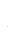 * W przypadku gdy Wykonawca jest podmiotem prowadzącym działalność gospodarczą, oferowana cena jednostkowa brutto  zawiera w sobie podatek od towarów i usług VAT 
w wysokości:……………...…. % (należy wskazać stawkę podatku).Oświadczam, iż akceptuję ramowe warunki realizacji przedmiotu umowy określone 
w zapytaniu ofertowym.Oświadczam, że zapoznałem się z opisem zamówienia i nie wnoszę do niego zastrzeżeń. Zobowiązuje się do zawarcia umowy w terminie wyznaczonym przez Zamawiającego. Wyrażam zgodę na …….….. dniowy termin płatności w rozliczeniach 
z Zamawiającym. Potwierdzam termin realizacji zamówienia do ………………………………………….Oświadczam, że spełniamy niżej wymienione warunki udziału w postępowaniuOświadczamy, że podana cena zawiera wszystkie koszty niezbędne do prawidłowego zrealizowania przedmiotu zamówienia i nie ulegnie zmianie przez cały okres obowiązywania umowy.  Oświadczamy, że posiadamy odpowiednie doświadczenie w udzielaniu pomocy osobom niepełnosprawnym. Do oferty załączam:  ............................................................................................  ............................................................................................  ............................................................................................ ............................................................................................  ............................................................................................  ............................................................................................ ………………………………………  															                    ………………………………….                                       (miejscowość i data)                                                                        (podpis Wykonawcy)	OFEROWANA CENA WyszczególnienieZryczałtowana jednostkowacena netto  [ zł/doba. ] *Zryczałtowana jednostkowacena brutto [ zł/doba. ] *Oferowana zryczałtowana cena jednostkowa za realizację przedmiotu  zamówienia  wraz z ofertą ilości godzin(podać z dokładnością do DWÓCH miejsc po przecinku)…………. zł/doba…………….zł/doba…………….zł/doba